NOTIFICAÇÃO DE EVENTO ADVERSO GRAVEProjeto de Pesquisa: (Título) Pesquisador Responsável: (Pesquisador responsável) Pesquisador(es) Assistente(s): (Inserir todos os membros da equipe) Processo CEP: (número que consta no parecer) CAAE: (Número do protocolo de entrega do projeto no CEP (número obrigatório) Para realizar a devida Notificação, é necessário consultar a Carta Circular MS nº 13/2020 que dispõe sobre a tramitação de Eventos Adversos no Sistema CEP/Conep.Para realizar a Notificação de Eventos Adversos Graves (EAG), usar o modelo de tabela contido na Carta Circular nº13/2020, apresentado abaixo: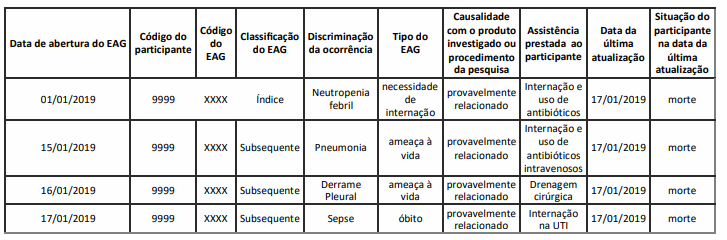 Belém, ______de____________de 2024.  ________________________________Nome do Pesquisador ResponsávelAssinatura do Pesquisador ResponsávelCONSIDERAÇÕES (APENAS PARA CIÊNCIA. DELETAR A INFORMAÇÃO ABAIXO AO IMPRIMIR O DOCUMENTO)OS ITENS COM REALCE AMARELO DEVEM SER PREENCHIDOS DE ACORDO COM O PROTOCOLO DE PESQUISA, DEVENDO SER MANTIDOS SEM REALCE E NA COR PRETA NA ENTREGA DO DOCUMENTO.Definição de evento adverso grave (Carta Circular nº 13/2020): “qualquer ocorrência desfavorável com o participante da pesquisa, após a assinatura do TCLE, que resulte em: 1) Morte; 2) Ameaça ou risco de vida; 3) Necessidade de hospitalização; 4) Prolongamento de hospitalização preexistente; 5) Incapacidade ou dano permanente; 6) Anomalia congênita; ou 7) Ocorrência médica significativa que, baseada em julgamento médico apropriado, pode prejudicar o participante e/ou requerer intervenção médica ou cirúrgica para prevenir quaisquer das demais ocorrências citadas. Sinonímia: evento adverso sério.” Apenas os eventos adversos considerados como graves ocorridos no país devem ser notificados ao Sistema CEP/Conep.A notificação de evento adverso não grave é opcional, sendo esta prerrogativa do pesquisador ou do patrocinador.Cabe ao pesquisador do centro coordenador elaborar o relatório consolidado dos EAG que ocorreram fora do país. As notificações sobre evento índice e dos subsequentes de um participante devem ser apresentadas em documento único, em formato tabular, e submetidos ao Sistema CEP/Conep por meio da Plataforma Brasil, por meio da funcionalidade "notificação", devendo ser atualizado a cada ocorrência de evento adverso subsequente. É responsabilidade do pesquisador elaborar periodicamente o relatório consolidado de EAG que ocorreram no estudo em seu centro de pesquisa.Cada evento adverso deve ser caracterizado de acordo com os incisos dispostos no item 4.3.2 da Carta Circular Conep nº13/2020. Cabe ao pesquisador do centro coordenador elaborar o relatório consolidado dos EAG que ocorreram fora do país.Não será aceito como relatório consolidado a submissão de formulários-padrão de notificação individual como "CIOMS", "FDA/Medwatch", entre outros.O pesquisador do centro coordenador é responsável pelo envio dos relatórios consolidados aos centros participantes e coparticipantes.Atendendo ao disposto De acordo com o anexo II - Lista de Checagem para Protocolo de Pesquisa, da Norma Operacional nº. 001, de 30 de setembro de 2013, informamos que:"Todos os documentos anexados pelo pesquisador DEVEM POSSIBILITAR o uso dos recursos “COPIAR” e “COLAR” em qualquer palavra ou trecho do texto.Obs. Caso o documento esteja em formato PDF com assinatura, IMPOSSIBILITANDO a seleção de texto para “COPIAR” e “COLAR”, ou em qualquer outro formato que não permita essa funcionalidade, torna-se necessário apresentar o mesmo documento em formato "DOC" (Word) ou similar (docx, odp), com exceção da Folha de Rosto; se o documento assinado permitir o uso dos recursos “COPIAR” e “COLAR” em qualquer palavra ou trecho do texto, NÃO será preciso enviar uma outra versão editável.NÃO serão aceitas ASSINATURAS RECORTADAS de um arquivo e inseridas em outro, permitindo-se o uso de assinaturas digitais com a mesma validade de um documento com assinatura física, de acordo com o Decreto Nº 10.543, de 13/11/2020. Nesses casos, o documento assinado eletronicamente deverá permitir a autenticação por meio de link, código QR, ou pela ferramenta de validação de assinatura digital do governo brasileiro (https://validar.iti.gov.br/), no caso de assinaturas feitas pelo portal único de serviços digitais do Governo Federal Brasileiro (gov.br).